H O T Ă R Â R E A  Nr. 104din 31 august 2016privind aprobarea dezmembrării terenului înscris în C.F. Dej Nr. 60222, situat în Municipiul Dej, Strada  Fântânilor Nr. F.N. Consiliul Local al Municipiului Dej, întrunit în şedinţă ordinară  din data de 31 august 2016;          Având în vedere proiectul de hotărâre, prezentat din iniţiativa primarului Municipiului Dej, întocmit în baza Referatului Nr. 16.509 din data de 15 iulie 2016, al Serviciului de Urbanism şi Amenajarea Teritoriului prin care se propune aprobarea dezmembrării terenului înscris în C.F. Dej Nr. 60222, în suprafață totală de 78.550 m.p..situat în Municipiul Dej, Strada  Fântânilor Nr. F.N., proiect avizat favorabil în ședința de lucru a comisiei de urbanism din data de 31 august 2016;          Potrivit prevederilor art.25 alin.1 din Legea nr.350/2001 privind amenajarea teritoriului și urbanismul , a Legii nr.7/1996 republicată legea cadastrului și publicității imobiliare și ale Ordinului nr.700 /2014 privind aprobarea Regulamentului de avizare,recepție și înscriere în evidențele de cadastru.În temeiul prevederilor art. 36, alin. (2), lit. c) coroborat cu alin. (5), lit. c), art. 115, alin. (1), lit. b) și art.45 alin.3 din Legea Nr. 215 /2001 privind administraţia publică locală, republicată, cu completările și modificările ulterioare,H O T Ă R Ă Ș T E:         	Art. 1. Aprobă dezmembrarea parcelelor identificate astfel:-	Parcela Nr. 1 cu Nr. cadastral 60766  în suprafață de 76.229 m.p. cu ramura de folosință ” păşune ” proprietar Oraşul Dej cotă de 1/1 parte, proprietate privată;-	Parcela Nr. 2 cu Nr. cadastral 60767 în suprafață de 2.321 m.p. cu ramura de folosință ” păşune ” proprietar Oraşul Dej cotă de 1/1 parte, proprietate privată;	Art. 2. Cu ducerea la îndeplinire a prevederilor prezentei hotărâri se încredințează Compartimentul Juridic, Compartimentul Patrimoniu și Serviciul de Urbanism si Amenajarea Teritoriului din cadrul Primăriei Municipiului Dej.Preşedinte de şedinţă,Giurgiu Gheorghe         Nr. consilieri în funcţie - 19	                                                Constrasemnează,	           Nr. consilieri prezenţi    -18                                                            Secretar            Nr. voturi pentru            -18                                                           Jr. Pop Cristina           Nr. voturi împotrivă       -           Abţineri 		  - 	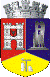 ROMÂNIAJUDEŢUL CLUJCONSILIUL LOCAL AL MUNICIPIULUI DEJStr. 1 Mai nr. 2, Tel.: 0264/211790*, Fax 0264/223260, E-mail: primaria@dej.ro